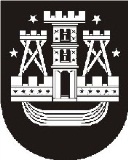 KLAIPĖDOS MIESTO SAVIVALDYBĖS TARYBASPRENDIMASDĖL MOKYKLINIO AUTOBUSO PERĖMIMO KLAIPĖDOS MIESTO SAVIVALDYBĖS NUOSAVYBĖN IR JO PERDAVIMO VALDYTI, NAUDOTI IR DISPONUOTI PATIKĖJIMO TEISE2013 m. liepos 25 d. Nr. T2-202KlaipėdaVadovaudamasi Lietuvos Respublikos vietos savivaldos įstatymo (Žin., 1994, Nr. 55-1049; 2008, Nr. 113-4290; 2010, Nr.  86-4525) 6 straipsnio 6 ir 7 punktais, 7 straipsnio 7 punktu, Lietuvos Respublikos valstybės ir savivaldybių turto valdymo, naudojimo ir disponavimo juo įstatymo (Žin., 1998, Nr. 54-1492; 2002, Nr. 60-2412; 2006, Nr. 87-3397) 6 straipsnio 2 punktu, 11 straipsnio 2 dalimi, 17 straipsnio 1 dalies 4 punktu ir atsižvelgdama į Lietuvos Respublikos švietimo ir mokslo ministerijos 2013 m. birželio 28 d. raštą Nr. SR-3173 „Dėl mokyklinio autobuso skyrimo“, Klaipėdos miesto savivaldybės taryba nusprendžia:1. Sutikti perimti Klaipėdos miesto savivaldybės nuosavybėn savarankiškosioms funkcijoms įgyvendinti valstybei nuosavybės teise priklausantį ir šiuo metu Švietimo ir mokslo ministerijos patikėjimo teise valdomą mokyklinį autobusą „IVECO DAILY“.2. Perduoti sprendimo 1 punkte nurodytą turtą, jį perėmus savivaldybės nuosavybėn, Klaipėdos „Medeinės“ mokyklai valdyti, naudoti ir disponuoti juo patikėjimo teise.3. Įgalioti Klaipėdos miesto savivaldybės administracijos direktorių savivaldybės vardu pasirašyti sprendimo 1 punkte nurodyto turto priėmimo ir perdavimo aktą.Šis sprendimas gali būti skundžiamas Lietuvos Respublikos administracinių bylų teisenos įstatymo nustatyta tvarka Klaipėdos apygardos administraciniam teismui.Savivaldybės meras Vytautas Grubliauskas